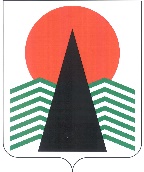 АДМИНИСТРАЦИЯ  НЕФТЕЮГАНСКОГО РАЙОНАпостановлениег.НефтеюганскОб утверждении Порядка предоставления субсидий юридическим лицам, индивидуальным предпринимателям на возмещение затрат по получению дошкольного образования в частных организациях, осуществляющих образовательную деятельность по реализации образовательных 
программ дошкольного образования»В соответствии со статьёй 78 Бюджетного кодекса Российской Федерации, Федеральным законом от 06.10.2003 № 131-ФЗ «Об общих принципах организации местного самоуправления в Российской Федерации», постановлением Правительства Российской Федерации от 18.09.2020 № 1492 «Об общих требованиях к нормативным правовым актам, муниципальным правовым актам, регулирующим предоставление субсидий, в том числе грантов в форме субсидий, юридическим лицам, индивидуальным предпринимателям, а также физическим лицам - производителям товаров, работ, услуг, и о признании утратившими силу некоторых актов правительства Российской Федерации и отдельных положений некоторых актов правительства Российской Федерации», Законом Ханты-Мансийского автономного округа – Югры от 11.12.2013 № 123-оз «О наделении органов местного самоуправления муниципальных образований Ханты-Мансийского автономного округа – Югры отдельными государственными полномочиями Ханты-Мансийского автономного округа – Югры в области образования и о субвенциях местным бюджетам для обеспечения государственных гарантий реализации прав на получение общедоступного и бесплатного дошкольного образования в муниципальных дошкольных образовательных организациях, общедоступного и бесплатного дошкольного, начального общего, основного общего, среднего общего образования
в муниципальных общеобразовательных организациях, обеспечение дополнительного образования детей в муниципальных общеобразовательных организациях», Уставом Нефтеюганского муниципального района Ханты-Мансийского автономного округа – Югры  п о с т а н о в л я ю:Утвердить Порядок предоставления субсидий юридическим лицам, индивидуальным предпринимателям на возмещение затрат по получению дошкольного образования в частных организациях, осуществляющих образовательную деятельность по реализации образовательных программ дошкольного образования, согласно приложению к настоящему постановлению.Признать утратившими силу постановления администрации Нефтеюганского района:от 20.11.2017 № 2102-па-нпа «Об утверждении порядка рассмотрения документов и предоставления субсидий на возмещение затрат частных дошкольных образовательных организаций и частных общеобразовательных организаций, осуществляющих образовательную деятельность по реализации основных общеобразовательных программ, расположенных на территории Нефтеюганского района»;от 07.05.2018 № 677-па-нпа «О внесении изменений в постановление администрации Нефтеюганского района от 20.11.2017 № 2102-па-нпа 
«Об утверждении порядка рассмотрения документов и предоставления субсидий 
на возмещение затрат частных дошкольных образовательных организаций и частных общеобразовательных организаций, осуществляющих образовательную деятельность по реализации основных общеобразовательных программ, расположенных 
на территории Нефтеюганского района».Настоящее постановление подлежит официальному опубликованию в газете «Югорское обозрение» и размещению на официальном сайте органов местного самоуправления Нефтеюганского района.Настоящее постановление вступает в силу после официального опубликования.Контроль за выполнением постановления возложить на заместителя главы Нефтеюганского района Михалева В.Г.Исполняющий обязанности Главы района 					                              С.А.Кудашкин Приложение 
к постановлению администрации Нефтеюганского районаот 14.03.2022 № 350-па-нпаПорядок предоставления субсидий юридическим лицам, индивидуальным предпринимателям на возмещение затрат по получению дошкольного образования 
в частных организациях, осуществляющих образовательную деятельность 
по реализации образовательных программ дошкольного образования1. Общие положения о предоставлении субсидии Настоящий порядок определяет цели и условия предоставления субсидий юридическим лицам, индивидуальным предпринимателям на возмещение затрат 
по получению дошкольного образования в частных организациях, осуществляющих образовательную деятельность по реализации образовательных программ дошкольного образования (далее - Субсидия), в рамках реализации мероприятий государственной программы Ханты-Мансийского автономного округа – Югры «Развитие образования», утвержденной постановлением Правительства Ханты-Мансийского автономного округа – Югры от 31.10.2021 № 468-п, муниципальной программы «Образование 21 века на 2019-2024 годы и на период до 2030 года», утвержденной постановлением администрации Нефтеюганского района от 31.10.2016 № 1790-па-нпа (далее соответственно – Порядок, муниципальная программа «Образование 21 века на 2019-2024 годы и на период до 2030 года»). Субсидия предоставляется в целях обеспечения доступности качественного дошкольного образования в частных организациях, осуществляющих образовательную деятельность по реализации основных образовательных программ дошкольного образования.1.2. Предоставление субсидии осуществляется департаментом образования 
и молодежной политики Нефтеюганского района (далее – департамент, главный распорядитель, уполномоченный орган), являющимся главным распорядителем средств бюджета Нефтеюганского района, до которого в соответствии с бюджетным законодательством Российской Федерации как до получателя бюджетных средств доведены в установленном порядке лимиты бюджетных обязательств 
на предоставление субсидии на соответствующий финансовый год и на плановый период.1.3. Субсидия предоставляется за счет средств субвенции, поступившей 
из бюджета Ханты-Мансийского автономного округа – Югры в бюджет Нефтеюганского района, на обеспечение государственных гарантий реализации прав на получение общедоступного и бесплатного дошкольного образования в дошкольных образовательных организациях.Источником финансового обеспечения субсидии являются средства бюджета Ханты-Мансийского автономного округа – Югры.1.4. Частными организациями, осуществляющими образовательную деятельность по реализации образовательных программ дошкольного образования (далее - частные образовательные организации, участники отбора, получатели субсидии), являются юридические лица (за исключением государственных (муниципальных) учреждений), в том числе индивидуальные предприниматели, осуществляющие образовательную деятельность на основании государственной регистрации индивидуального предпринимателя, видом экономической деятельности которого является образовательная деятельность, и отвечающие следующим критериям:наличие регистрации в качестве юридического лица и (или) индивидуального предпринимателя;осуществление образовательной деятельности по реализации образовательных программ дошкольного образования на территории Нефтеюганского района;наличие выписки из реестра лицензий на осуществление деятельности 
по реализации образовательных программ дошкольного образования.Право на получение субсидии имеют все частные образовательные организации, отвечающие указанным в настоящем пункте критериям.    1.5. Сведения о субсидии размещаются Департаментом на едином портале бюджетной системы Российской Федерации в информационно-телекоммуникационной сети «Интернет» (далее - единый портал) (в разделе единого портала) при формировании проекта решения Думы Нефтеюганского района 
о бюджете Нефтеюганского района (при наличии технической возможности).2. Условия и порядок предоставления субсидии2.1. Субсидии предоставляются получателям субсидии, прошедшим процедуру отбора посредством запроса заявок на предоставление субсидии (далее - отбор), 
в соответствии с положениями настоящего раздела.2.2. Уполномоченный орган не позднее чем за 5 календарных дней до даты начала приема заявок на предоставление субсидии (далее - заявки) размещает 
на едином портале, а также на официальном сайте органов местного самоуправления Нефтеюганского района (далее - официальный сайт) объявление, содержащее следующую информацию:сроки проведения отбора;даты начала или окончания приема заявок, которая не может быть 
ранее 30 – го календарного дня, следующего за днем размещения объявления 
о проведении отбора;наименование, место нахождения, почтовый адрес и адрес электронной почты главного распорядителя как получателя бюджетных средств;результаты, в целях достижения которых предоставляется Субсидия (далее – результаты предоставления субсидии), предусмотренные пунктом 2.35 настоящего Порядка;требования к участникам отбора в соответствии с пунктами 1.4, 2.3 настоящего Порядка и перечень документов, представляемых участниками отбора 
для подтверждения их соответствия указанным требованиям;порядок подачи заявок и требования, предъявляемые к форме и содержанию заявок, предусмотренные пунктом 2.4 настоящего Порядка;порядок отзыва заявок, порядок возврата заявок, определяющий в том числе основания для возврата заявок, порядок внесения изменений в заявки;правила рассмотрения и оценки заявок, включающие: порядок рассмотрения заявок на предмет их соответствия установленным 
в объявлении о проведении отбора требованиям;сроки размещения на едином портале, а также на официальном сайте информации о результатах рассмотрения заявок, включающей сведения, указанные 
в пункте 2.22 настоящего Порядка;порядок предоставления участникам отбора разъяснений положений объявления о проведении отбора, даты начала и окончания срока такого предоставления;срок, в течение которого получатель субсидии должен подписать соглашение о предоставлении субсидии (далее - соглашение);условия признания получателя субсидии уклонившимся от заключения соглашения;дата размещения результатов отбора на едином портале и на официальном сайте, которая не может быть позднее 14- го календарного дня, следующего за днем определения получателей субсидий.2.3. Участники отбора на дату подачи заявки должны соответствовать следующим требованиям:у участника отбора должна отсутствовать неисполненная обязанность 
по уплате налогов, сборов, страховых взносов, пеней, штрафов, процентов, подлежащих уплате в соответствии с законодательством Российской Федерации 
о налогах и сборах;у участника отбора должна отсутствовать просроченная задолженность 
по возврату в бюджет Нефтеюганского района субсидий, бюджетных инвестиций, предоставленных в том числе в соответствии с иными правовыми актами, и иная просроченная задолженность перед бюджетом Нефтеюганского района;участники отбора - юридические лица не должны находиться в процессе реорганизации (за исключением реорганизации в форме присоединения 
к юридическому лицу другого юридического лица), ликвидации, в отношении их не введена процедура банкротства, деятельность участника отбора - юридического лица не приостановлена в порядке, предусмотренном законодательством Российской Федерации, а участники отбора - индивидуальные предприниматели не должны прекратить деятельность в качестве индивидуального предпринимателя;участник отбора не должен являться иностранным юридическим лицом, 
а также российским юридическим лицом, в уставном (складочном) капитале которого доля участия иностранных юридических лиц, местом регистрации которых является государство или территория, включенные в утвержденный Министерством финансов Российской Федерации перечень государств и территорий, предоставляющих льготный налоговый режим налогообложения и (или) не предусматривающих раскрытия и предоставления информации при проведении финансовых операций (офшорные зоны), в совокупности превышает 50 процентов;участник отбора не должен получать средства из бюджета Нефтеюганского района в соответствии с иными нормативными правовыми актами, муниципальными правовыми актами на цели, указанные в пункте 1.1, настоящего Порядка.2.4. Для участия в отборе частная образовательная организация, соответствующая критериям и требованиям, установленным пунктами 1.4, 2.3 настоящего Порядка, представляет в уполномоченный орган заявку по форме, согласно приложению к настоящему Порядку.Заявка включает в себя информацию о численности воспитанников по видам групп (программ).Заявка включает в том числе согласие на публикацию (размещение) 
в информационно-телекоммуникационной сети «Интернет» информации о частной образовательной организации и иной информации о частной образовательной организации, связанной с получением субсидии, а также согласие на обработку персональных данных (для индивидуального предпринимателя).2.5. Перечень документов, необходимых для подтверждения участниками отбора требованиям, указанным в п. 1.4, 2.3 настоящего Порядка:2.5.1. Реквизиты расчетного счета, на который перечисляется субсидия;2.5.2. Копия документа, удостоверяющего личность, с предъявлением оригинала для сверки данных (для индивидуального предпринимателя);2.5.3. Копии учредительных документов (для юридического лица);2.5.4. Копии документов о постановке на учет в налоговом органе по месту нахождения (для юридического лица), по месту жительства (для индивидуального предпринимателя);2.5.5. Копия выписки из реестра лицензий на осуществление деятельности 
по реализации образовательных программ дошкольного образования;2.5.6. Копия выписки из Единого государственного реестра юридических лиц (для юридического лица), копия выписки из Единого государственного реестра индивидуальных предпринимателей (для индивидуального предпринимателя);2.5.7. Документ об отсутствии неисполненной обязанности по уплате налогов, сборов, страховых взносов, пеней, штрафов, процентов, подлежащих уплате 
в соответствии с законодательством Российской Федерации о налогах и сборах;2.5.8. Документ об отсутствии просроченной задолженности по возврату 
в бюджет Нефтеюганского района субсидий, бюджетных инвестиций, предоставленных в том числе в соответствии с иными правовыми актами, а также иная просроченная (неурегулированная) задолженность по денежным обязательствам перед бюджетом Нефтеюганского района;2.5.9. Документ о том, что частная образовательная организация не получает средства из бюджета Нефтеюганского района в соответствии с иными нормативными правовыми актами, муниципальными правовыми актами на цели, указанные в пункте 1.1 настоящего Порядка;2.5.10. Расчет суммы субсидии, произведенный по формуле, указанной в пункте 2.24 настоящего Порядка.2.6. Документы, указанные в подпунктах 2.5.3 – 2.5.9 пункта 2.5 настоящего Порядка, запрашиваются в порядке межведомственного информационного взаимодействия у соответствующих структур (органов). Частная образовательная организация вправе представить указанные документы по собственной инициативе 
в день подачи заявки.Не предоставление частной образовательной организацией документов, которые частная образовательная организация вправе предоставить по собственной инициативе, не является основанием для отклонения заявки.2.7. Заявка и документы, предусмотренные подпунктами 2.5.1, 2.5.2, 2.5.10 пункта 2.5 настоящего Порядка, представляются частной образовательной организацией на бумажном носителе лично в уполномоченный орган или по почте 
на адрес уполномоченного органа (628301, Ханты-Мансийский автономный округ – Югра, город Нефтеюганск, 3 микрорайон, 21 дом, кабинет 417).Копии документов заверяются подписью получателя субсидии (представителя получателя субсидии) и печатью (при наличии).2.8. Заявка, поступившая в уполномоченный орган, подлежит обязательной регистрации. Уполномоченный орган ведет учет заявок в журнале регистрации заявок. В журнале регистрации заявок указывается номер заявки, наименование частной образовательной организации, дата и время получения заявки (число, месяц, год, время в часах и минутах).Уполномоченный орган в течение 2 рабочих дней с момента регистрации заявки направляет в частную образовательную организацию уведомление о принятии заявки с указанием номера, даты и времени регистрации заявки.2.9. Участник отбора, подавший заявку, вправе отозвать заявку, внести изменения в заявку не позднее даты окончания подачи заявок, установленной 
в объявлении о проведении отбора, посредством направления уведомления об отзыве заявки или заявления о внесении изменений в заявку в уполномоченный орган.2.10. Со дня регистрации уведомления об отзыве заявки, заявка признается отозванной участником отбора, и не подлежит рассмотрению в порядке, установленном настоящим Порядком.2.11. Основанием для возврата заявки является уведомление об отзыве заявки.2.12. Уполномоченный орган обеспечивает возврат заявки участнику отбора 
не позднее 5 рабочих дней со дня регистрации уведомления об отзыве заявки по почте с уведомлением о вручении.2.13. Со дня регистрации заявления о внесении изменений в заявку заявка признается измененной участником отбора и подлежит рассмотрению в порядке, установленном настоящим разделом, при этом при рассмотрении такой заявки датой подачи заявки считается дата регистрации заявления о внесении изменений в заявку.2.14. Участник отбора вправе со дня размещения объявления о проведении отбора и до окончания срока подачи заявок, установленного в объявлении 
о проведении отбора, направить в уполномоченный орган запрос о разъяснении положений объявления о проведении отбора.2.15. Уполномоченный орган направляет участнику отбора разъяснение положений объявления о проведении отбора не позднее 5 рабочих дней со дня регистрации запроса о разъяснении положений объявления о проведении отбора.2.16. Специалист уполномоченного органа, которому переданы для исполнения заявки, в течение 3 рабочих дней со дня регистрации заявок в уполномоченном органе запрашивает в порядке межведомственного информационного взаимодействия документы, указанные в подпунктах 2.5.3 – 2.5.9 пункта 2.5 настоящего Порядка, 
у соответствующих структур (органов), если частная образовательная организация не представила их по собственной инициативе.2.17. Требовать от получателей субсидии представления документов (копий документов), не предусмотренных настоящим Порядком, не допускается.2.18. Уполномоченный орган в течение 10 рабочих дней со дня получения документов, указанных в пункте 2.5  настоящего Порядка, рассматривает и проверяет представленный пакет документов на соответствие пунктам 1.4, 2.3 настоящего Порядка и принимает решение о предоставлении субсидии либо об отказе 
в предоставлении субсидии.2.19. Основания отклонения заявок участников отбора:непредставление, представление не в полном объеме частной образовательной организацией документов, предусмотренных пунктом 2.5 настоящего Порядка, которые должны быть представлены частной образовательной организацией самостоятельно, за исключением документов, предусмотренных пунктом 2.6 настоящего Порядка;недостоверность информации, представленной частной образовательной организацией;подача частной образовательной организацией заявки после даты и (или) времени окончания подачи (приема) заявок, установленных в объявлении о проведении отбора;несоответствие частной образовательной организации критериям 
и требованиям, установленным в пунктах 1.4, 2.3  настоящего Порядка.Уполномоченный орган уведомляет частную образовательную организацию 
о принятом решении об отказе в предоставлении субсидии в течение 3 рабочих дней после истечения срока, установленного для рассмотрения уполномоченным органом пакета документов и принятия решения об отказе в предоставлении субсидии.В случае принятия решения об отклонении заявки частная образовательная организация вправе повторно представить в уполномоченный орган (лично либо 
по почте) заявку и документы, предусмотренные подпунктами 2.5.1 – 2.5.2, 2.5.10  пункта 2.5 настоящего Порядка, при условии устранения всех замечаний 
в течение 3 рабочих дней с момента получения уведомления об отклонении заявки. 
При повторном представлении заявки заявка рассматривается после регистрации повторной заявки в порядке, установленном настоящим разделом.2.20. Основания для определения получателей субсидии и принятия решения 
о предоставлении субсидии:соответствие частной образовательной организации критериям 
и требованиям, указанным в пунктах 1.4, 2.3  настоящего Порядка;представление полного пакета документов, указанных в пункте 2.5 настоящего Порядка, которые должны быть предоставлены частной образовательной организацией самостоятельно.2.21. Не позднее 3 рабочих дней после окончания срока проверки заявки, предусмотренного пунктом 2.18 настоящего Порядка, уполномоченный орган издает приказ о принятии решения о предоставлении субсидии (далее - приказ), в котором указываются перечень частных образовательных организаций - получателей субсидии и размер предоставляемой субсидии.2.22. В течение 3 рабочих дней со дня издания приказа, указанного в пункте 2.21 настоящего Порядка, уполномоченный орган размещает на едином портале, а также
на официальном сайте информацию о результатах рассмотрения заявок (с указанием страницы сайта на едином портале), включающую следующие сведения:дата, время и место проведения рассмотрения заявок;информация об участниках отбора, заявки которых рассмотрены;наименования получателей субсидии, с которыми заключаются соглашения, и размер предоставляемой им субсидии.2.23. Субсидия предоставляется в пределах выделенных лимитов бюджетных обязательств, доведенных главному распорядителю как получателю бюджетных средств на цели, указанные в пункте 1.1 настоящего Порядка. При недостаточности лимитов бюджетных обязательств для предоставления субсидии всем получателям субсидии субсидия предоставляется пропорционально от произведенных затрат.Субсидия направляется на возмещение затрат, включая расходы на оплату труда, дополнительное профессиональное образование педагогических работников, приобретение учебников и учебных пособий, средств обучения, игр, игрушек 
(за исключением расходов на оплату труда работников, осуществляющих деятельность, связанную с содержанием зданий и оказанием коммунальных услуг).2.24. Объём Субсидии и методика расчёта определяется по формуле:Si = Ki x N, где:- Si - размер субсидии, предоставляемой i-тому Получателю субсидии;- Ki - среднегодовая численность обучающихся (воспитанников) i-го Получателя субсидии;- N - норматив обеспечения государственных гарантий реализации прав 
на получение общедоступного и бесплатного дошкольного образования 
в муниципальных дошкольных образовательных организациях, предусмотренный         Порядком расходования субвенций бюджетам муниципальных образований Ханты-Мансийского автономного округа – Югры из бюджета Ханты-Мансийского автономного округа – Югры для обеспечения государственных гарантий на получение образования и осуществления переданных отдельных государственных полномочий 
в области образования, утвержденным постановлением Правительства Ханты-Мансийского автономного округа – Югры от 30.12.2016 № 567-п «О методиках формирования нормативов обеспечения государственных гарантий реализации прав 
на получение общедоступного и бесплатного дошкольного образования 
в муниципальных дошкольных образовательных организациях, формирования нормативов обеспечения государственных гарантий реализации прав на получение общедоступного и бесплатного дошкольного, начального общего, основного общего, среднего общего образования в муниципальных общеобразовательных организациях, обеспечения дополнительного образования детей в муниципальных общеобразовательных организациях, нормативах обеспечения государственных гарантий реализации прав на получение общедоступного и бесплатного дошкольного образования в муниципальных дошкольных образовательных организациях, обеспечения государственных гарантий реализации прав на получение общедоступного и бесплатного дошкольного, начального общего, основного общего, среднего общего образования в муниципальных общеобразовательных организациях, обеспечения дополнительного образования детей в муниципальных общеобразовательных организациях, порядке расходования единой субвенции местным бюджетам на обеспечение государственных гарантий и государственных полномочий в сфере образования, перечне малокомплектных общеобразовательных организаций». Под среднегодовой численностью воспитанников для целей определения размера Субсидии i-тому Получателю субсидии принимается среднеарифметическая величина, рассчитываемая из прогнозируемых показателей численности воспитанников на 1-е число каждого месяца соответствующего финансового года 
с учётом вида и режима работы групп, месторасположения дошкольной образовательной организации (сельской и городской местности).В случае изменения в течение года численности воспитанников, вида и режима работы групп или представления заявления на предоставление субсидии в текущем финансовом году - как среднеарифметическая величина, рассчитываемая 
из прогнозируемых показателей численности воспитанников на 01 число каждого месяца финансового года (со дня получения лицензии на ведение образовательной деятельности по реализации образовательных программ дошкольного образования) 
с учётом вида и режима работы групп.2.25. Субсидия предоставляется на основании соглашения, заключенного между уполномоченным органом и частной образовательной организацией, в котором предусматриваются:направление затрат на возмещение которых представляется субсидия, включая расходы на оплату труда, дополнительное профессиональное образование педагогических работников, приобретение учебников и учебных пособий, средств обучения, игр, игрушек (за исключением расходов на оплату труда работников, осуществляющих деятельность, связанную с содержанием зданий и оказанием коммунальных услуг);согласие Получателя субсидии, а также лиц, получающих средства на основании договоров, заключенных с получателями субсидий (за исключением государственных (муниципальных) унитарных предприятий, хозяйственных товариществ и обществ с участием публично-правовых образований в их уставных (складочных) капиталах, а также коммерческих организаций с участием таких товариществ и обществ в их уставных (складочных) капиталах), на осуществление в отношении них проверки главным распорядителем бюджетных средств за соблюдением целей, условий и порядка предоставления субсидии, в том числе в части достижения результатов ее предоставления, а также проверок Контрольно-ревизионным управлением администрации Нефтеюганского района и Контрольно-счетной палатой Нефтеюганского района в соответствии со статьями 268.1 и 269.2 Бюджетного кодекса Российской Федерации;запрет приобретения за счет полученных средств субсидии иностранной валюты, за исключением операций, осуществляемых в соответствии с валютным законодательством Российской Федерации при закупке (поставке) высокотехнологичного импортного оборудования, сырья и комплектующих изделий, 
а также связанных с достижением результатов предоставления указанных средств иных операций, определенных нормативными правовыми актами, муниципальными правовыми актами;согласование новых условий соглашения или расторжения соглашения 
при недостижении согласия по новым условиям в случае уменьшения ранее доведенных лимитов бюджетных обязательств, приводящих к невозможности предоставления субсидии в размере, определенном в соглашении;сроки перечисления субсидии;перечень документов, подтверждающих расходы получателя субсидии 
и являющихся обязательными для перечисления субсидии;порядок возврата средств субсидии в случае выявления ее использования 
с нарушением целей и условий предоставления.2.26. Соглашение, дополнительное соглашение к соглашению, в том числе дополнительное соглашение о расторжении соглашения, заключаются в соответствии с типовой формой, утвержденной департаментом финансов Нефтеюганского района.2.27. Соглашение, дополнительное соглашение к соглашению, в том числе дополнительное соглашение о расторжении соглашения, заключаются в течение 10 рабочих дней со дня издания приказа (внесения изменений в приказ):уполномоченный орган готовит проект соглашения и вручает его получателю субсидии лично или направляет заказным письмом с уведомлением о вручении 
для подписания;соглашение должно быть подписано получателем субсидии лично.Получатель субсидии в течение 5 рабочих дней с даты получения проекта соглашения подписывает его и представляет в уполномоченный орган. С даты подписания соглашения частная образовательная организация является получателем субсидии.Получатель субсидии, не представивший подписанное соглашение в указанный срок (в случае направления посредством почтовой связи срок исчисляется 5 рабочими днями с даты получения соглашения получателем субсидии до даты его передачи получателем субсидии почтовой организации), считается отказавшимся от получения субсидии.2.28. Перечисление субсидии осуществляется уполномоченным органом 
в течение 10 рабочих дней после подписания соглашения и далее не реже одного раза в месяц на основании документов о произведенных затратах в соответствии с объемами и сроками, установленными соглашением, на расчетные или корреспондентские счета, открытые получателям субсидии в учреждениях Центрального банка Российской Федерации или кредитных организациях в соответствии с требованиями, установленными законодательством Российской Федерации.2.29. Получатель субсидии представляет в департамент реестр фактически произведённых затрат, и копии документов, подтверждающие фактически произведенные затраты, заверенные получателем субсидии в порядке, установленном законодательством Российской Федерации, в том числе, копии договоров и первичных учетных документов (платёжных документов, счетов-фактур, актов сдачи-приёмки выполненных работ, товарных накладных, сводов по начислению заработной платы, расчётных ведомостей по заработной плате и страховым взносам с указанием должностей).2.30. Фактически произведённые затраты на приобретение учебников и учебных пособий, средств обучения, игр, игрушек должны соответствовать перечню, утверждённому приказом департамента образования и молодежной политики Ханты-Мансийского автономного округа-Югры от 29.05.2020 № 782 «Об утверждении Примерных перечней технических средств обучения, демонстрационного учебного оборудования, наглядных средств обучения, учебных пособий, расходных материалов, игр, игрушек, приобретаемых за счет средств единой субвенции бюджетам муниципальных районов и городских округов для обеспечения государственных гарантий на получение образования и осуществления переданных органам местного самоуправления муниципальных образований».2.31. Департамент проводит проверку документов, указанных в пункте 2.29 настоящего порядка в течение пяти рабочих дней с даты поступления и принимает решение о перечисление субсидии (об отказе в перечислении субсидии). Решение 
о перечислении субсидии (об отказе в перечислении субсидии) оформляется приказом руководителя департамента.2.32. При принятии решения об отказе в перечислении субсидии, департамент производит возврат документов получателю субсидии с указанием причины отказа.2.33. Основанием для отказа в предоставлении субсидии является:несоответствие представленных получателем субсидии документов требованиям, определённым в соответствии с пунктами 2.29, 2.30 настоящего Порядка или непредставление (представление не в полном объёме) указанных документов;установление факта недостоверности, представленной получателем субсидий информации.2.34. Изменение размера субсидии осуществляется при изменении установленных нормативов расходов, показателей, принятых при расчете размера, при внесении изменений в законодательство Ханты-Мансийского автономного округа – Югры, при уточнении фактических расходов получателя субсидии путем внесения изменений в приказ и соглашение. При этом изменение размера субсидии осуществляется в пределах средств, предусмотренных на данные цели в бюджете Нефтеюганского района на соответствующий финансовый год и на плановый период, без повторного представления заявки.2.35. Результатами предоставления субсидии в соответствии с государственной программой Ханты-Мансийского автономного округа – Югры «Развитие образования», муниципальной программой «Образование 21 века на 2019-2024 годы и на период 
до 2030 года» являются обеспеченность детей дошкольного возраста местами 
в образовательных организациях, реализующих программы дошкольного образования, сохранение доступности дошкольного образования.Показателем, необходимым для достижения значений результатов предоставления субсидии, является среднегодовое количество детей, получающих дошкольное образование в частных организациях, осуществляющих образовательную деятельность по реализации основных образовательных программ дошкольного образования.2.36. В случае нарушения условий предоставления субсидии, установленных 
в соглашении, получатель субсидии осуществляет возврат субсидии в порядке и сроки, определенные разделом 4 настоящего Порядка.3. Требования к отчётности3.1. Получатель субсидии не позднее 5 апреля, 5 июля, 5 октября, 25 декабря, текущего финансового года предоставляет в департамент отчёт о достижении значений результатов предоставления субсидии и показателей, необходимых для достижения результатов предоставления субсидии.3.2. Отчёты предоставляются по формам, установленным в соглашении. 3.3. Сроки и формы дополнительной отчётности департамент вправе устанавливать в соглашении. Получатель субсидии в течение срока действия соглашения обязан направлять в департамент расчётную, финансовую и иную документацию, указанную в соглашении о предоставлении субсидии, необходимую для контроля соблюдения условий соглашения.3.4. Получатель субсидии несет ответственность за полноту и достоверность предоставленной информации.4. Требования об осуществлении контроля за соблюдением условий, 
целей и порядка предоставления субсидий и ответственности за их нарушение4.1. Получатель субсидии в соответствии с законодательством Российской Федерации несет ответственность за своевременность и достоверность представленных документов, за целевое и своевременное использование бюджетных средств, а также за своевременность и качество представленной отчетности.4.2. В отношении получателя субсидии и лиц, получающих средства 
на основании договоров, заключенных с получателями субсидий (за исключением государственных (муниципальных) унитарных предприятий, хозяйственных товариществ и обществ с участием публично-правовых образований в их уставных (складочных) капиталах, а также коммерческих организаций с участием таких товариществ и обществ в их уставных (складочных) капиталах), департаментом осуществляется проверка соблюдения целей, условий и порядка предоставления субсидии, в том числе в части достижения результатов ее предоставления, а также  Контрольно-ревизионным управлением администрации Нефтеюганского района 
и Контрольно-счетной палатой Нефтеюганского района проверка в соответствии 
со статьями 268.1 и 269.2 Бюджетного кодекса Российской Федерации.4.3. Меры ответственности за нарушение условий, целей и порядка предоставления субсидии:4.3.1. Субсидия подлежит возврату в бюджет Нефтеюганского района: в случае нарушения получателем субсидии условий, установленных 
при предоставлении субсидии, выявленного по фактам проверок, проведенных главным распорядителем бюджетных средств, Контрольно-ревизионным управлением администрации Нефтеюганского района и Контрольно-счетной палатой Нефтеюганского района;в случае не достижения значений результата предоставления субсидии, указанного в пункте 2.35 раздела 2 настоящего Порядка.4.4. Субсидия подлежит возврату в бюджет Нефтеюганского района 
в следующем порядке: 4.4.1. Департамент в течение 5 рабочих дней со дня выявления нарушения направляет получателю субсидии письменное требование (уведомление) о возврате субсидии.4.4.2. Получатель субсидии обязан возвратить субсидию в течение 5 рабочих дней с момента получения уведомления и письменно уведомить департамент 
о возврате субсидии.4.5. За каждый календарный день нарушения срока возврата субсидии применяются штрафные санкции в соответствии с Гражданским кодексом Российской Федерации.4.6. В случае не возврата субсидии, взыскание производится в судебном порядке в соответствии с законодательством Российской Федерации4.7. Возврат субсидии осуществляется получателем субсидий путем перечисления на казначейский счет, указанный Департаментом.Приложениек Порядку предоставления субсидии юридическим лицам, индивидуальным предпринимателям на возмещение затрат по получению дошкольного образования в частных организациях, осуществляющих образовательную деятельность 
по реализации образовательных программ дошкольного образованияЗаявка на предоставление субсидии в целях возмещения затрат по предоставлению дошкольного образования в ______ году и плановом периоде ______, ______ годов1. Наименование участника отбора, осуществляющего образовательную деятельность по реализации образовательных программ дошкольного образования__________________________________________________________________2. Организационно-правовая форма участника отбора__________________________________________________________________3. Дата создания участника отбора, дата и номер регистрации__________________________________________________________________4. Основные сферы деятельности участника отбора__________________________________________________________________5. Территория деятельности участника отбора  __________________________________________________________________6. Почтовый адрес участника отбора (с указанием индекса)__________________________________________________________________7. Контактная информация участника отбора (номер телефона, факса, адреса электронной почты) ________________________________________________________ _8. Руководитель участника отбора (Ф.И.О., телефоны, электронная почта)__________________________________________________________________9. Место предоставления дошкольного образования (адрес)__________________________________________________________________10. Численность детей дошкольного возраста (до 7 лет), которым предоставляется услуга дошкольного образования на момент подачи Заявки _____________ чел.11. Запрашиваемая сумма субсидии ________________ рублей12. Направления расходования средств:- заработная плата работников (за исключением работников, осуществляющих деятельность, связанную с содержанием зданий и оказанием коммунальных услуг), начисления на заработную плату __________ руб., фактическая численность работников (за исключением работников, осуществляющих деятельность, связанную 
с содержанием зданий и оказанием коммунальных услуг) ____ чел., количество штатных единиц персонала (за исключением персонала, осуществляющего деятельность, связанную с содержанием зданий и оказанием коммунальных услуг) ед.;- дополнительное профессиональное образование педагогических работников,_______________руб;- приобретение учебников и учебных пособий _______________ руб.;- приобретение средств обучения _______________ руб.;- приобретение игр, игрушек _________________ руб.Даю согласие на публикацию (размещение) в информационно-телекоммуникационной сети "Интернет" информации об участнике отбора, 
о подаваемом участником отбора предложении (Заявке), иной информации 
об участнике отбора, связанной с соответствующим отбором._______________________________________________________________________                           		 (наименование участника отбора) не находится в процессе реорганизации, ликвидации, в отношении них не введена процедура банкротства, деятельность получателей субсидии не приостановлена 
в порядке, предусмотренном законодательством Российской Федерации.не является иностранным юридическим лицом, а также российским юридическим лицом, в уставном (складочном) капитале которого доля участия иностранных юридических лиц, местом регистрации которых является государство или территория, включённые в утверждаемый Министерством финансов Российской Федерации перечень государств и территорий, предоставляющих льготный налоговый режим налогообложения и (или) не предусматривающих раскрытия и предоставления информации при проведении финансовых операций (офшорные зоны) в отношении таких юридических лиц, в совокупности превышает 50 процентовподтверждает, что в реестре дисквалифицированных лиц отсутствуют сведения 
о дисквалифицированных руководителе, членах коллегиального исполнительного органа, лице, исполняющем функции единоличного исполнительного органа, или главном бухгалтере участника отбора, являющегося юридическим лицом, об индивидуальном предпринимателе - производителе товаров, работ, услуг, являющихся участниками отбораДата составления заявки "___" __________ 20__ г.Настоящим подтверждаю достоверность предоставленной информации.Руководитель участника отбора________________________                      ____________________________________  М.П.      (при наличии)                                   (подпись) (расшифровка подписи)Приложение к заявке Информация
о численности воспитанников
__________________________________________________________________________
(наименование участника отбора, получателя субсидии, осуществляющего образовательную деятельность по реализации образовательных программ дошкольного образования)на ______ год и плановый период ______, ______ годов14.03.2022№ 350-па-нпа№ 350-па-нпа№
п/пВиды групп (программ)Численность воспитанниковЧисленность воспитанниковЧисленность воспитанниковЧисленность воспитанников№
п/пВиды групп (программ)на 01.01. очередного финансового года *на 01.01. первого года планового периодана 01.01. второго года планового периодана 31.12. второго года планового периода1Образовательная программа дошкольного образования в группах полного дня (с 12-часовым пребыванием) общеразвивающей направленности для обучающихся:1.1.Раннего возраста (до 3 лет)1.2.Дошкольного возраста (от 3 до 7 лет), разновозрастные2Адаптированная образовательная программа дошкольного образования 
в группах полного дня (с 12-часовым пребыванием) компенсирующей направленности для обучающихся 
с ограниченными возможностями здоровья:2.1.С аутизмом только в возрасте старше 3 лет; (с наполняемостью до 5 чел.)2.2.Со сложным дефектом (имеющих сочетание 2 или более недостатков 
в физическом и (или) психологическом развитии) (для обеих возрастных групп 
с наполняемостью до 5 чел.)2.3.Слабослышащих, с нарушениями опорно-двигательного аппарата; с умственной отсталостью умеренной, тяжёлой 
(для обеих возрастных групп 
с наполняемостью до 8 чел.)2.4.С тяжёлыми нарушениями речи; для слабовидящих, с амблиопией, косоглазием; с задержкой психического развития; 
с умственной отсталостью лёгкой степени; (для обеих возрастных групп 
с наполняемостью до 10 чел.)2.5.С иными ограниченными возможностями здоровья до 3 лет (с наполняемостью 
до 10 чел.)2.6.С фонетико-фонематическими нарушениями речи в возрасте старше 3 лет (с наполняемостью до 12 чел.)2.7.С иными ограниченными возможностями здоровья в возрасте старше 3 лет 
(с наполняемостью до 15 чел.)3Образовательная программа дошкольного образования в группах полного дня 
(с 12-часовым пребыванием) оздоровительной направленностидля обучающихся:3.1.С туберкулёзной интоксикацией (для обеих возрастных групп с наполняемостью 
до 15 чел.)4Образовательная программа дошкольного образования, адаптированная для детей 
с ограниченными возможностями здоровья в группах полного дня (с 12-часовым пребыванием) комбинированной направленности для обучающихся:4.1.Не более 3 глухих детей, или слепых детей, или детей с нарушениями опорно-двигательного аппарата, или детей 
с умственной отсталостью умеренной, тяжёлой, или детей со сложным дефектом (для обеих возрастных групп 
с наполняемостью до 10 чел.)4.2.Не более 4 слабовидящих и (или) детей 
с амблиопией и (или) косоглазием, или слабослышащих детей, или детей, имеющих тяжёлые нарушения речи, или детей с умственной отсталостью лёгкой степени (для обеих возрастных групп 
с наполняемостью до 15 чел.)4.3.Не более 5 детей с задержкой психическогоразвития (для обеих возрастных группс наполняемостью 17 чел.)5Образовательная программа дошкольного образования в группах сокращённого дня(8 - 10 часов) общеразвивающей направленности для обучающихся:5.1.Раннего возраста (до 3 лет)5.2.Для детей дошкольного возраста (от 3 
до 7 лет), разновозрастные6Адаптированная образовательная программа дошкольного образования 
в группах сокращённого дня (8 - 10 часов) компенсирующей направленности для обучающихся с ограниченными возможностями здоровья:6.1.С аутизмом только в возрасте старше 3 лет (с наполняемостью до 5 чел.)6.2.Со сложным дефектом (имеющих сочетание 2 или более недостатков 
в физическом и (или) психологическом развитии) (для обеих возрастных групп 
с наполняемостью до 5 чел.)6.3.Слабослышащих, с нарушениями опорно-двигательного аппарата; с умственной отсталостью умеренной, тяжёлой (для обеих возрастных групп с наполняемостью до 8 чел.)6.4.С тяжёлыми нарушениями речи; для слабовидящих, с амблиопией, косоглазием; с задержкой психического развития; 
с умственной отсталостью лёгкой степени; (для обеих возрастных групп 
с наполняемостью до 10 чел.)6.5.С иными ограниченными возможностями здоровья до 3 лет (с наполняемостью 
до 10 чел.)6.6.С фонетико-фонематическими нарушениями речи в возрасте старше 3 лет (с наполняемостью до 12 чел.)6.7.С иными ограниченными возможностями здоровья в возрасте старше 3 лет 
(с наполняемостью до 15 чел.)7Образовательная программа дошкольного образования в группах сокращённого дня (8 - 10 часов) оздоровительной направленности для обучающихся:7.1.С туберкулёзной интоксикацией (для обеих возрастных групп с наполняемостью 
до 15 чел.)8Образовательная программа дошкольного образования, адаптированная для детей 
с ограниченными возможностями здоровья 
в группах сокращённого дня (8 - 10 часов) комбинированной направленности для обучающихся:8.1.Не более 3 глухих детей, или слепых детей, или детей с нарушениями опорно-двигательного аппарата, или детей 
с умственной отсталостью умеренной, тяжёлой, или детей со сложным дефектом (для обеих возрастных групп 
с наполняемостью до 10 чел.)8.2.Не более 4 слабовидящих и (или) детей 
с амблиопией и (или) косоглазием, или слабослышащих детей, или детей, имеющих тяжёлые нарушения речи, или детей с умственной отсталостью лёгкой степени (для обеих возрастных групп 
с наполняемостью до 15 чел.)8.3.Не более 5 детей с задержкой психического развития (для обеих возрастных групп 
с наполняемостью 17 чел.)9Образовательная программа дошкольного образования в группах кратковременного пребывания (до 5 часов в день) общеразвивающей направленности для обучающихся:9.1.Раннего возраста (до 3 лет)9.2.Для детей дошкольного возраста (от 3 
до 7 лет), разновозрастные10Адаптированная образовательная программа дошкольного образования 
в группах кратковременного пребывания (до 5 часов в день) компенсирующей направленности для обучающихся 
с ограниченными возможностями здоровья:10.1.С аутизмом только в возрасте старше 3 лет; (с наполняемостью до 5 чел.)10.2.Со сложным дефектом (имеющих сочетание 2 или более недостатков в физическом и (или) психологическом развитии) (для обеих возрастных групп 
с наполняемостью до 5 чел.)10.3.Слабослышащих, с нарушениями опорно-двигательного аппарата; с умственной отсталостью умеренной, тяжёлой (для обеих возрастных групп с наполняемостью до 8 чел.)10.4.С тяжёлыми нарушениями речи; для слабовидящих, с амблиопией, косоглазием; с задержкой психического развития; 
с умственной отсталостью лёгкой степени; (для обеих возрастных групп 
с наполняемостью до 10 чел.)10.5.С иными ограниченными возможностями здоровья до 3 лет (с наполняемостью 
до 10 чел.)10.6.С фонетико-фонематическими нарушениями речи в возрасте старше 3 лет (с наполняемостью до 12 чел.)10.7.С иными ограниченными возможностями здоровья в возрасте старше 3 лет 
(с наполняемостью до 15 чел.)11Образовательная программа дошкольного образования в группах кратковременного пребывания (до 5 часов в день) оздоровительной направленности для обучающихся:11.1.С туберкулёзной интоксикацией (для обеих возрастных групп с наполняемостью до 15 чел.)12Образовательная программа дошкольного образования, адаптированная для детей 
с ограниченными возможностями здоровья в группах кратковременного пребывания (до 5 часов в день) комбинированной направленности для обучающихся:12.1.Не более 3 глухих детей, или слепых детей, или детей с нарушениями опорно-двигательного аппарата, или детей 
с умственной отсталостью умеренной, тяжёлой, или детей со сложным дефектом (для обеих возрастных групп 
с наполняемостью до 10 чел.)12.2.Не более 4 слабовидящих и (или) детей 
с амблиопией и (или) косоглазием, или слабослышащих детей, или детей, имеющих тяжёлые нарушения речи, или детей с умственной отсталостью лёгкой степени (для обеих возрастных групп 
с наполняемостью до 15 чел.)12.3.Не более 5 детей с задержкой психического развития (для обеих возрастных групп 
с наполняемостью 17 чел.)